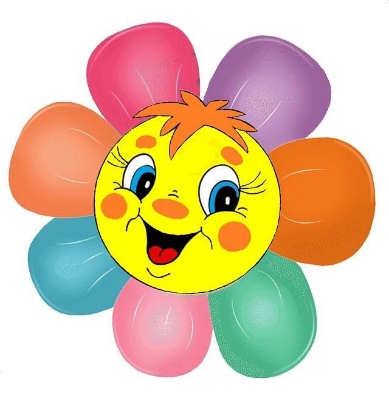 Дорогие родители!                           Вас приветствует группа «Семицветик»! Речевое развитиеСегодня мы хотим предложить Вам побеседовать с ребёнком на тему: «Космос». В ходе нашего занятия вы объясните малышу некоторые элементарные понятия, поможете связно отвечать на вопросы. Так же, активизируете словарный запас на основе знаний о космосе. В результате чего, ребёнок получит много положительных эмоции!Попросите малыша отгадать загадки: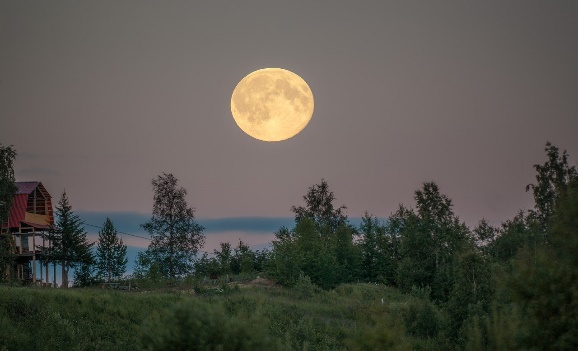  Знают взрослые и дети,
 Что не солнце ночью светит.
 Круглолица и бледна, 
 Среди звёзд всегда одна. (Луна)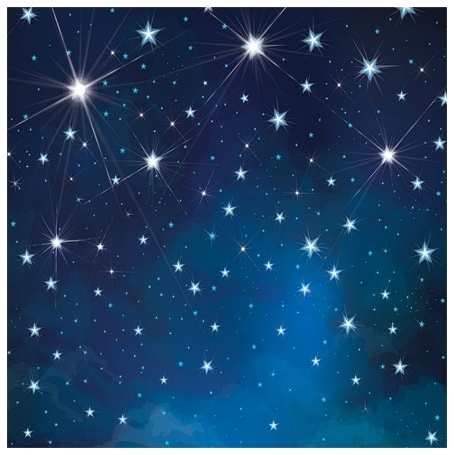 В чёрном небе до зари
 Тускло светят Фонари.
 Фонари - Фонарики
 Меньше, чем комарики. (Звездочки)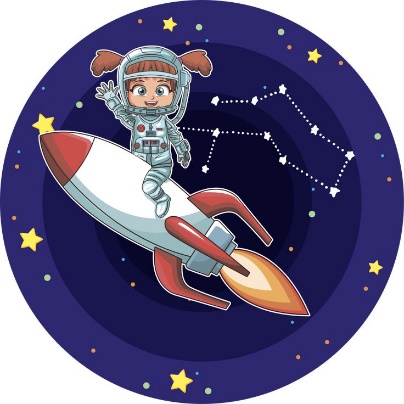 У ракеты есть водитель, Невесомости любитель.По-английски: «астронавт»А по-русски … (Космонавт)Задайте несложные вопросы:- А ты знаешь, что такое космос? (Место, где живут луна, солнце, и звёзды). Правильно, космос находится, очень далеко и высоко и полететь туда можно только на ракете. Посмотри на картинку, как выглядит наша земля и луна из космоса: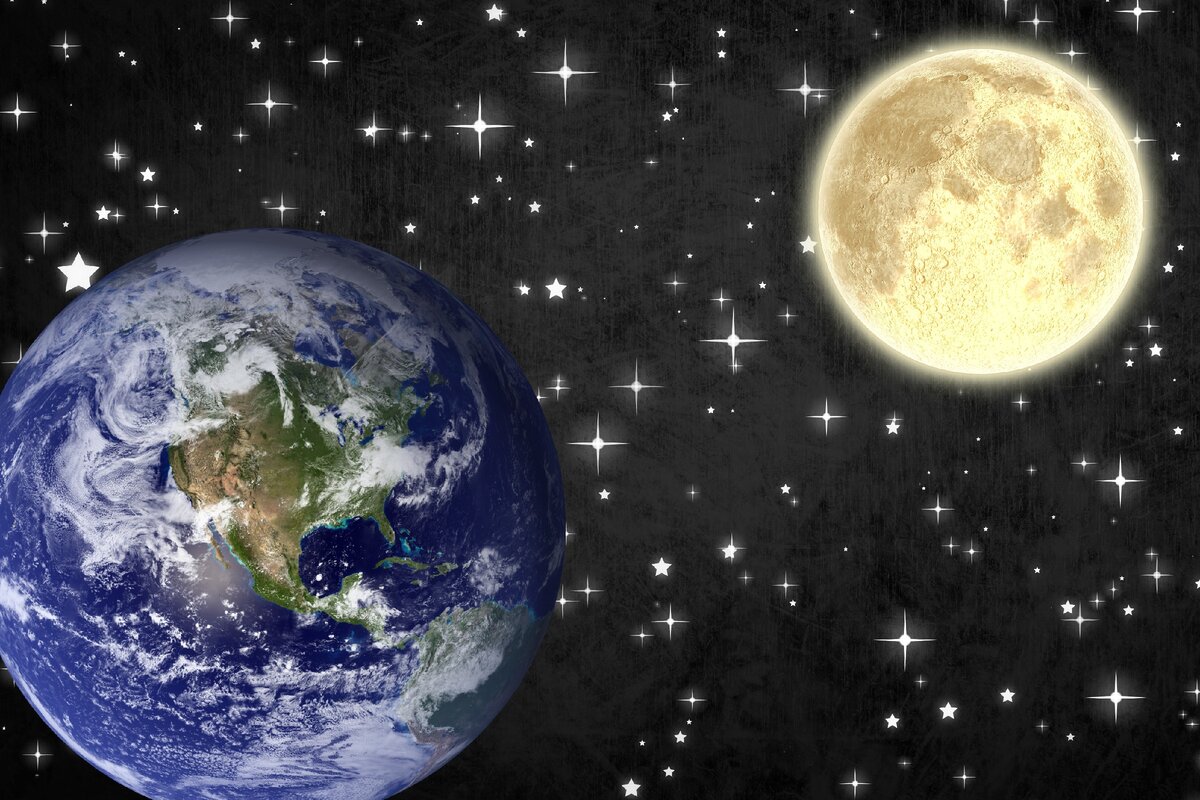 Днем, когда светло, мы видим на небе Солнце. А ночью, когда темно, на небе загораются множество звездочек и выходит луна.- Скажи, а на какую геометрическую похоже луна и солнце? (Круг).- Как ты думаешь, на чём люди совершают космические путешествия? (на ракете).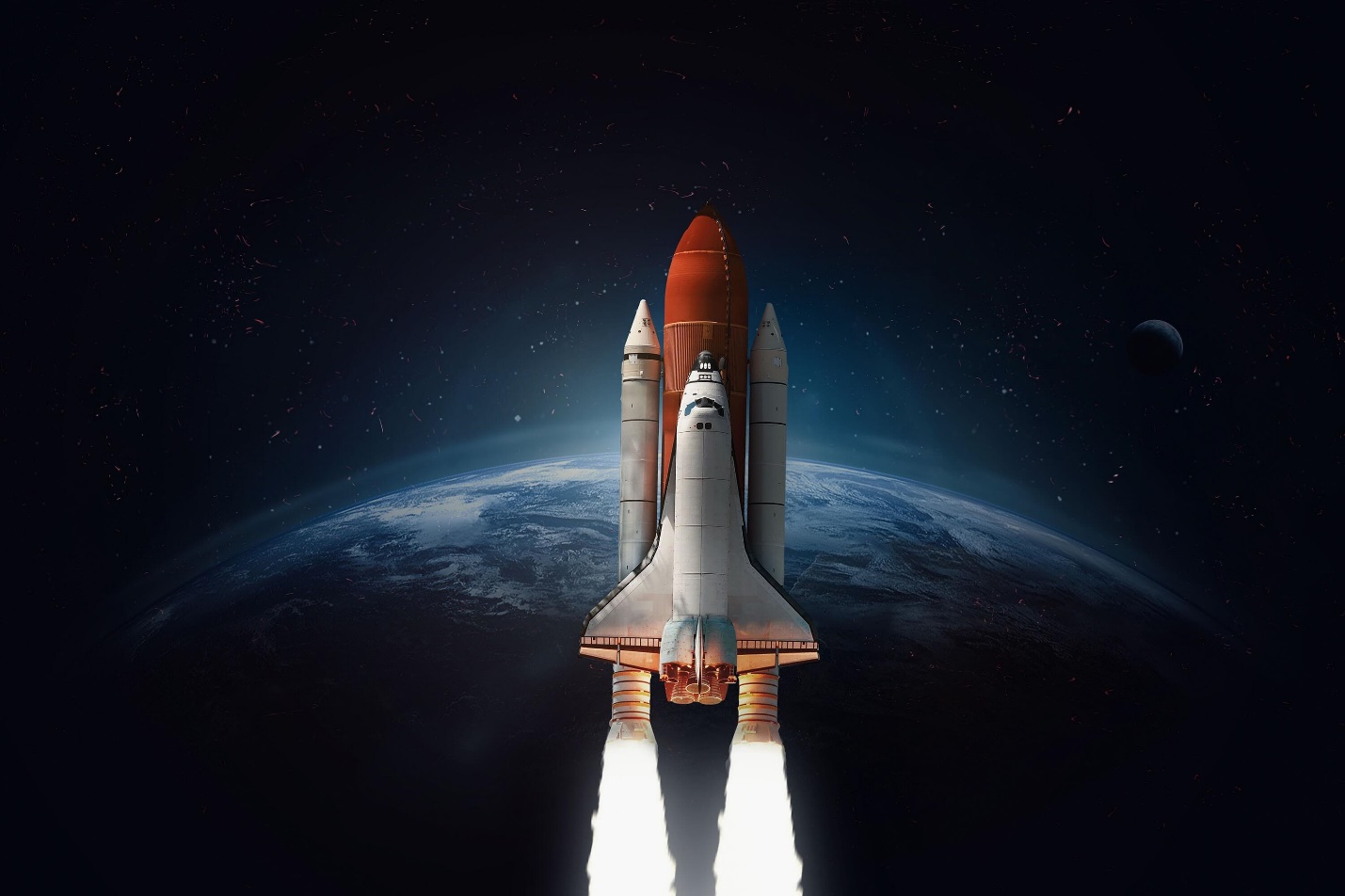 - А можно ли, совершить космическое путешествие на шарах, на самолёте? (Нет). - Конечно нет, в космосе очень холодно, и совсем нет воздуха. А солнце от нас очень далеко, и оно очень горячее.- Скажи, как называется тот человек, который управляет ракетой? (Космонавт) - Как ты думаешь, каким должен быть космонавт? (здоровым, сильным, знающим, трудолюбивым, мужественным, выносливым).А как называется его одежда, в которой он летает? (скафандр)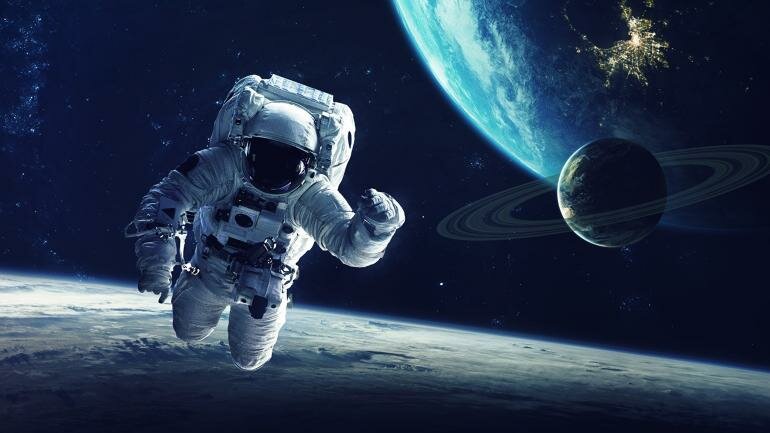 А теперь предлагаю, тебе сделать Физминутку, как настоящие космонавты.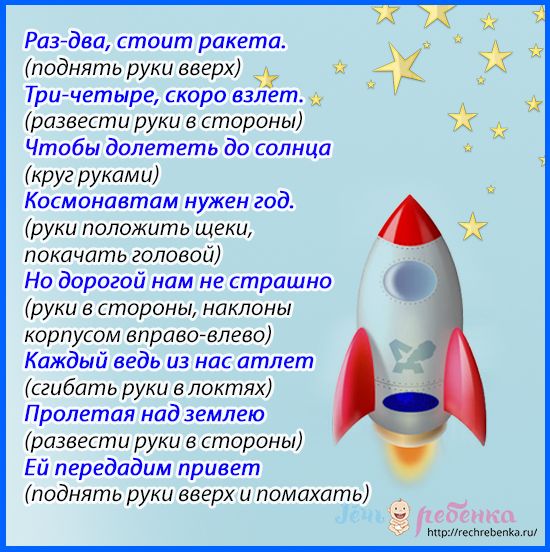 Для беседы вы можете использовать видео материалы: https://youtu.be/3s4lVEwumN4?t=21Удачи вам и вашим детям!С уважением, педагоги МБДОУ ДС «Чебурашка» г. Волгодонска